Marshall UniversityMTH 102-106 Syllabus University PoliciesCourse Description: From CatalogThe Modified Math Emporium FormatThe table below shows the following relationships:  How each student learning outcome will be practiced and assessed in the course.Required Texts, Additional Reading, and Other MaterialsCourse Requirements/Due DatesGrading PolicyAttendance Policy Academic Integrity Policy Tutoring  Course ScheduleM, T, W, R Schedule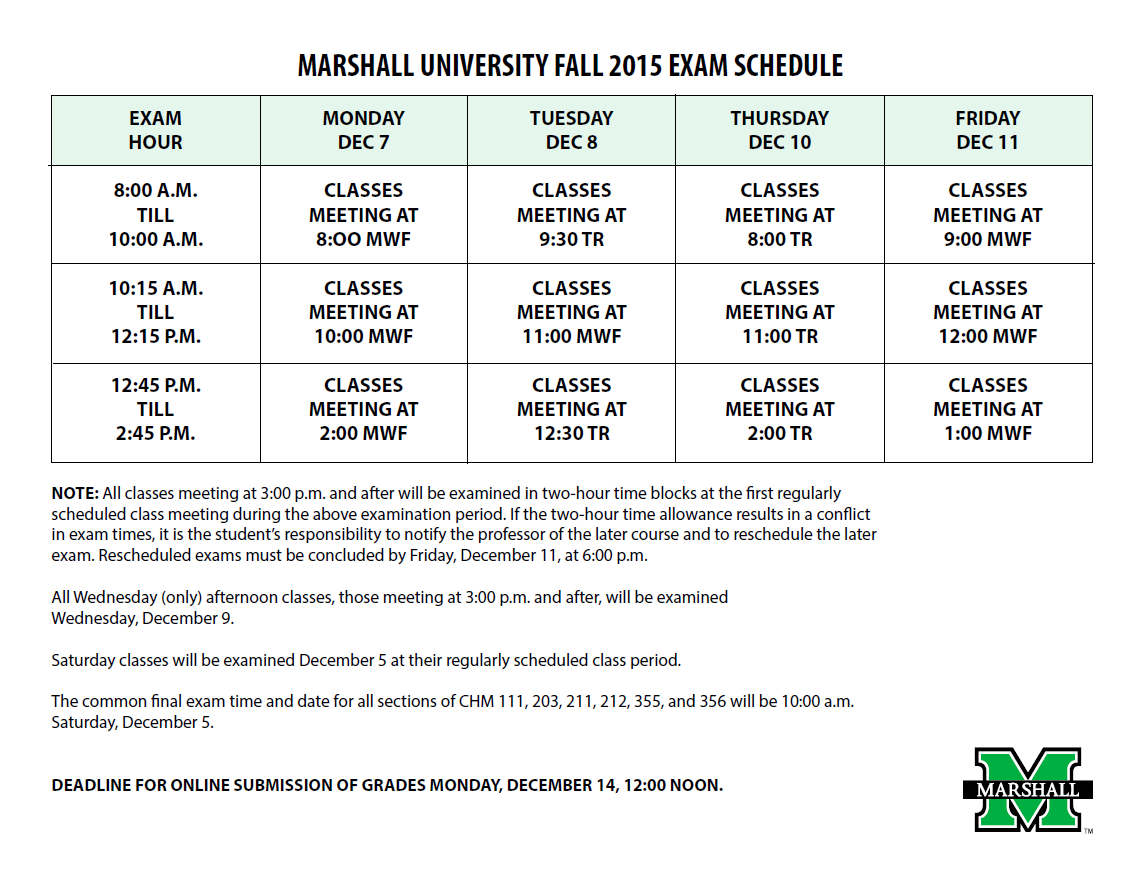 Course Title/NumberPreparation for College Mathematics B  MTH 102 Semester/YearFall 2015Section/CRNSection 106   CRN 2991Days/TimeMTWR 1:00-1:50LocationCH 330InstructorMary CrytzerOfficeSH 741APhone304-696-7245E-Mailmary.crytzer@marshall.eduOffice HoursM&W 8:00-10:00, T&R 9:30-10:00 and by appointmentTeaching AssistantRoger EstepTA OfficeSMH 115TA Phone304-696-3986TA E-Mailestep102@live.marshall.eduBy enrolling in this course, you agree to the University Policies listed below.  Please read the full text of each policy by going to www.marshall.edu/academic-affairs and clicking on “Marshall University Policies.”  Or, you can access the policies directly by going to www.marshall.edu/academic-affairs/policies/.  Academic Dishonesty/Excused Absence Policy for Undergraduates/Computing Services Acceptable Use/Inclement Weather/Dead Week/Students with Disabilities/Academic Forgiveness/Academic Probation and Suspension/Academic Rights and Responsibilities of Students/Affirmative Action/Sexual HarassmentA mastery-based course that will prepare STEM students for College Algebra.  Prerequisite: ACT Math below 18 or below or SAT Math 450 or below and major requiring completion of MTH 127 or 160.  4 credits.This course is intended to prepare students for MTH 127 or MTH 160.  It will prepare students for courses that use algebra.  The format of this course is known as a modified math emporium.  Math emporia have been shown to be more effective than traditional lecture-based courses in a number of colleges and universities across the country in the last decade.  Studies have shown that when students actively engage with course material, on average they have higher rates of achievement of intended learning outcomes as well as higher course completion rates.  The emporium model is based on mastery learning, promotes active learning, and provides flexibility in the pace at which students move through content, allowing students to cover familiar material quickly so that they can spend more time on topics that are more challenging for them.  The format features timely personal assistance from the instructor, coupled with interactive computer technology for instruction, and assessment with immediate feedback.  The interactive computer technology provides a nearly unlimited variety of practice examples, step-by-step guidance, and customized review support.Note:  Although this course involves computer-assisted instruction, it is not a distance learning or online course, nor is it an independent study. Course Student Learning OutcomesHow students will practice each outcome in this CourseHow student achievement of each outcome will be  assessed  in this CourseStudents will be able to identify different sets of numbers, recognize the properties of these sets, and compute results using elements of these sets.Both outside and inside the classroom, students will practice to master these concepts.  These ideas are covered in Module H.Students must certify in each lesson at the mastery level with a minimum grade of 80%. Students must demonstrate mastery of 80% on each module test.Students will convert numbers to different forms after determining the most appropriate form for an application.Both outside and inside the classroom, students will practice to master these concepts.  These ideas are covered in Module I.Students must certify in each lesson at the mastery level with a minimum grade of 80%. Students must demonstrate mastery of 80% on each module test.Students will develop a facility in solving equations.Both outside and inside the classroom, students will practice to master these concepts.  These ideas are covered in Module J.Students must certify in each lesson at the mastery level with a minimum grade of 80%. Students must demonstrate mastery of 80% on each module test.Students will develop graphing techniques to arrive at solutions of algebra problems.Both outside and inside the classroom, students will practice to master these concepts.  These ideas are covered in Module K.Students must certify in each lesson at the mastery level with a minimum grade of 80%. Students must demonstrate mastery of 80% on each module test.Students will learn the basics of polynomials and their applications.Both outside and inside the classroom, students will practice to master these concepts.  These ideas are covered in Module L.Students must certify in each lesson at the mastery level with a minimum grade of 80%. Students must demonstrate mastery of 80% on each module test.Students will practice techniques of factoring.Both outside and inside the classroom, students will practice to master these concepts.  These ideas are covered in Module M.Students must certify in each lesson at the mastery level with a minimum grade of 80%. Students must demonstrate mastery of 80% on each module test.Students will be able to apply their algebra skills to add and subtract rational expressions, solve equations involving radicals, and solve quadratic equations.Both outside and inside the classroom, students will practice to master these concepts.  These ideas are covered in Module N.Students must certify in each lesson at the mastery level with a minimum grade of 80%. Students must demonstrate mastery of 80% on each module test.Textbook and computer software – Developmental Mathematics Software and e-book, ISBN 1935782517 9781935782513, Hawkes Learning Systems.  A software license can be purchased at the student bookstore or on-line at http://www.hawkeslearning.com/.  Students who have not purchased a software license code within three weeks of the start of the semester will be automatically unenrolled.  If a license is purchased within one additional week, the student will be re-enrolled.  Calculator – A calculator is allowed on all assignments and exams.  No internet enabled devices may be used as a calculator during exams.  Headphones – Students who want to watch the HawkesTV instructional videos during class, as part of learning the course material, must use headphones.  Notebook – Although this course involves computer-assisted instruction, students should have and use note taking materials in every class.  Notes should be taken on each lesson.  Problems should be labeled and worked out neatly in your notebook.  Students will complete the certifications with mastery 80% or higher, the module tests with mastery 80% or higher, and the final exam.  Students have unlimited attempts to master the certifications.  Students have 5 attempts to master the module tests.  A complete suggested pace is provided in this syllabus.  Students may complete certifications or exams before the suggested dates, if they have completed the appropriate prerequisites. Students who work at or faster than the provided pace will complete the course in one semester. The final exam period for this section is on Friday, December 11th 12:45- 2:45. The last day to take the final exam is the final exam date for this section.  All modules and module exams must be completed by the last day of classes; no modules or module exams can be completed during finals week.   Students must achieve a mastery of 80% or higher in each lesson certification before taking the module exam.  Each lesson certification is recorded in the gradebook as a 100%. Students may take the module exams up to 5 times. The best of your module test grades are recorded in the gradebook.  The final exam can be taken only once.  Semester grades will be based on module test grades, certifications, the final exam, and attendance.Module tests (10% each for a total of 70%), certification (10%), final exam (20%).Grading scale:  90 – 100   A        80 – 89.99   B          70 – 79.99   C          60 – 69.99   D               Below 60    FAt the end of the semester, students who have not completed the course, but have completed 75% of the course material according to the schedule in this syllabus, will be assigned a grade of I (incomplete).  Students are required to finish the course during the next semester.  Students who have not completed 75% of the course material will be assigned a grade of F.   Students are required to attend each class.  Unexcused absences from five or more classes will result in an F.  Students must provide evidence to justify a University Excused Absence on the first day you return to class.  Students do not need to attend class after successful completion of all modules, module tests, and the final exam.  Students may work together on the Learn and Practice of each lesson and on practice exams.  Students may not work together, receive help, or use any resources (web, text, etc.) on Diagnostic Tests, Certifications, Module Test, or the Final Test.  Any students who are discovered cheating will be given a 0 on the assignment.  Smith Hall 620 is available for tutoring and testing. The hours the lab is open are shown below: Please remember to get your instructor’s permission before taking tests during open computer lab hours.  You will need to show your ID to the instructors and students staffing the lab when taking tests.  Math Department Tutoring lab hours:  MTWR 10am – 4pm and F 10am – 12noon in Smith Music 115.  There are no computers in the math tutoring lab.  Please bring your questions on paper or bring your own laptop.  *No tests can be taken in the math tutoring lab*.  Students may attend class periods of other MTH 100 or MTH 102 sections on a first come first served basis, if the classroom has an open computer.  Students must arrive on time, stay the entire class period, and get instructor permission to use an open computer.  ModuleActivitiesComplete on or beforeHWhole NumbersFractions and Mixed NumbersIntro to technology and policies – how this course worksM 8/24HWhole NumbersFractions and Mixed NumbersModule H Pretest for students who are confident in whole number operations, fractions, and mixed numbersHWhole NumbersFractions and Mixed NumbersLessons 1.1 and 1.2 Learn, Practice, and CertifyT 8/25HWhole NumbersFractions and Mixed NumbersLessons 1.3 and 1.4 Learn, Practice, and CertifyW 8/26HWhole NumbersFractions and Mixed NumbersLessons 1.5 and 1.6 Learn, Practice, and CertifyR 8/27HWhole NumbersFractions and Mixed NumbersLessons 1.7 and 1.8 Learn, Practice, and CertifyM 8/31HWhole NumbersFractions and Mixed NumbersLessons 1.9 and 2.1 Learn, Practice, and CertifyT 9/1HWhole NumbersFractions and Mixed NumbersLessons 2.2 and 2.3 Learn, Practice, and CertifyW 9/2HWhole NumbersFractions and Mixed NumbersLessons 2.4 and 2.5 Learn, Practice, and CertifyR 9/3HWhole NumbersFractions and Mixed NumbersLesson 2.6 Learn, Practice, and Certify and ReviewT 9/8HWhole NumbersFractions and Mixed NumbersModule H Practice ProblemsHWhole NumbersFractions and Mixed NumbersModule H TestW 9/9IDecimalsRatios, Ratesand ProportionsModule I Pretest for students who are confident in decimals, ratios, rates, and proportionsIDecimalsRatios, Ratesand ProportionsLessons 3.1 and 3.2 Learn, Practice, and CertifyR 9/10IDecimalsRatios, Ratesand ProportionsLessons 3.3 and 3.4 Learn, Practice, and CertifyM 9/14IDecimalsRatios, Ratesand ProportionsLessons 3.5 and 4.1 Learn, Practice, and CertifyT 9/15IDecimalsRatios, Ratesand ProportionsLessons 4.2 and 4.3 Learn, Practice, and CertifyW 9/16IDecimalsRatios, Ratesand ProportionsLessons 4.4 and 4.5 Learn, Practice, and CertifyR 9/17IDecimalsRatios, Ratesand ProportionsLessons 4.6 Learn, Practice, and Certify and ReviewM 9/21IDecimalsRatios, Ratesand ProportionsModule I Practice ProblemsIDecimalsRatios, Ratesand ProportionsModule I TestT 9/22JSolvingEquationsModule J Pretest for students who are confident in solving equationsJSolvingEquationsLessons 7.1a and 7.1b Learn, Practice, and CertifyW 9/23JSolvingEquationsLessons 7.2 and 7.3 Learn, Practice, and CertifyR 9/24JSolvingEquationsLessons 7.4 and 7.5 Learn, Practice, and CertifyM 9/28JSolvingEquationsLessons 7.6 and 7.7a Learn, Practice, and CertifyT 9/29JSolvingEquationsLessons 7.7b and 7.7c Learn, Practice, and CertifyW 9/30JSolvingEquationsLesson 7.8 Learn, Practice, and CertifyR 10/1JSolvingEquationsModule J Practice ProblemsJSolvingEquationsModule J TestM 10/5KGraphingSolving SystemsModule K Pretest for students who are confident in graphing and solving systems of linear equationsKGraphingSolving SystemsLessons 8.1a and 8.1b Learn, Practice, and CertifyT 10/6KGraphingSolving SystemsLessons 8.2 and 8.3 Learn, Practice, and CertifyW 10/7KGraphingSolving SystemsLessons 8.4 and 8.5 Learn, Practice, and CertifyR 10/8KGraphingSolving SystemsLessons 8.6 and 8.7 Learn, Practice, and CertifyM 10/12KGraphingSolving SystemsLessons 9.1 and 9.2 Learn, Practice, and CertifyT 10/13KGraphingSolving SystemsLessons 9.3 and 9.4a Learn, Practice, and CertifyW 10/14KGraphingSolving SystemsLesson 9.4b Learn, Practice, and CertifyR 10/15KGraphingSolving SystemsModule K Practice ProblemsM 10/19KGraphingSolving SystemsModule K TestT 10/20LPolynomialsModule L Pretest for students who are confident in polynomialsLPolynomialsLessons 10.1 and 10.2 Learn, Practice, and CertifyW 10/21LPolynomialsLessons 10.3 and 11.1 Learn, Practice, and CertifyR 10/22LPolynomialsLessons 11.2a and 11.2b Learn, Practice, and CertifyM 10/26LPolynomialsLessons 11.3 and 11.4 Learn, Practice, and CertifyT 10/27LPolynomialsLessons 11.5 and 11.6a Learn, Practice, and CertifyW 10/28LPolynomialsLesson 11.6b Learn, Practice, and CertifyR 10/29LPolynomialsModule L Practice ProblemsM 11/2LPolynomialsModule L TestT 11/3                                      75% of the course is completeMFactoringModule M Pretest for students who are confident in factoringMFactoringLessons 12.1a and 12.1b Learn, Practice, and CertifyW 11/4MFactoringLessons 12.1c and 12.2 Learn, Practice, and CertifyR 11/5MFactoringLessons 12.3a and 12.3b Learn, Practice, and CertifyM 11/9MFactoringLessons 12.4a and 12.4b Learn, Practice, and CertifyT 11/10MFactoringLessons 12.5 and 12.6 Learn, Practice, and CertifyW 11/11MFactoringModule M Practice ProblemsR 11/12MFactoringModule M TestM 11/16NAddingand Subtracting Rational ExpressionsRadicalsQuadraticEquationsModule N Pretest for students who are confident in adding and subtracting rational expressions, simplifying radicals, and solving quadratic equationsNAddingand Subtracting Rational ExpressionsRadicalsQuadraticEquationsLessons 13.2 and 14.1 Learn, Practice, and CertifyT 11/17NAddingand Subtracting Rational ExpressionsRadicalsQuadraticEquationsLessons 14.2 and 14.3a Learn, Practice, and CertifyW 11/18NAddingand Subtracting Rational ExpressionsRadicalsQuadraticEquationsLessons 14.3b and 14.4 Learn, Practice, and CertifyR 11/19NAddingand Subtracting Rational ExpressionsRadicalsQuadraticEquationsLessons 15.1 and 15.3 Learn, Practice, and CertifyM 11/30NAddingand Subtracting Rational ExpressionsRadicalsQuadraticEquationsLesson 15.4 Learn, Practice, and CertifyT 12/1NAddingand Subtracting Rational ExpressionsRadicalsQuadraticEquationsModule N Practice ProblemsW 12/2NAddingand Subtracting Rational ExpressionsRadicalsQuadraticEquationsModule N TestR 12/3Final Exam Practice ProblemsFinal Exam See schedule